Педагогические сообщества. Нужны ли они современному педагогу?Пространство, на котором развивается образование, постоянно меняется, но главным стратегическим и технологическим ресурсом остается педагог. Именно от его интеллекта, профессионализма, системы его нравственных ценностей, профессиональной культуры зависит качество отечественного образования. Высокие требования к профессиональной культуре педагогов определяют необходимость повышения квалификации педагога. С задачей переподготовки педагогов успешно справляются институты повышения квалификации работников образования. Однако, кроме курсов повышения квалификации, педагогу необходимо постоянное профессиональное совершенствование, укрепление профессионального мировоззрения.Возможно ли повышение профессиональной культуры и непрерывного образования в процессе осуществления педагогической деятельности?

Я считаю, что одним из путей повышения профессиональной культуры педагога в межкурсовой период являются педагогические сообщества.
Сообщества объединяют взаимо скрепляемые связи и общие цели.Прежде чем начать говорить о педагогическом сообществе хотелось бы определить, а что мы понимаем под понятием педагогическое сообщество.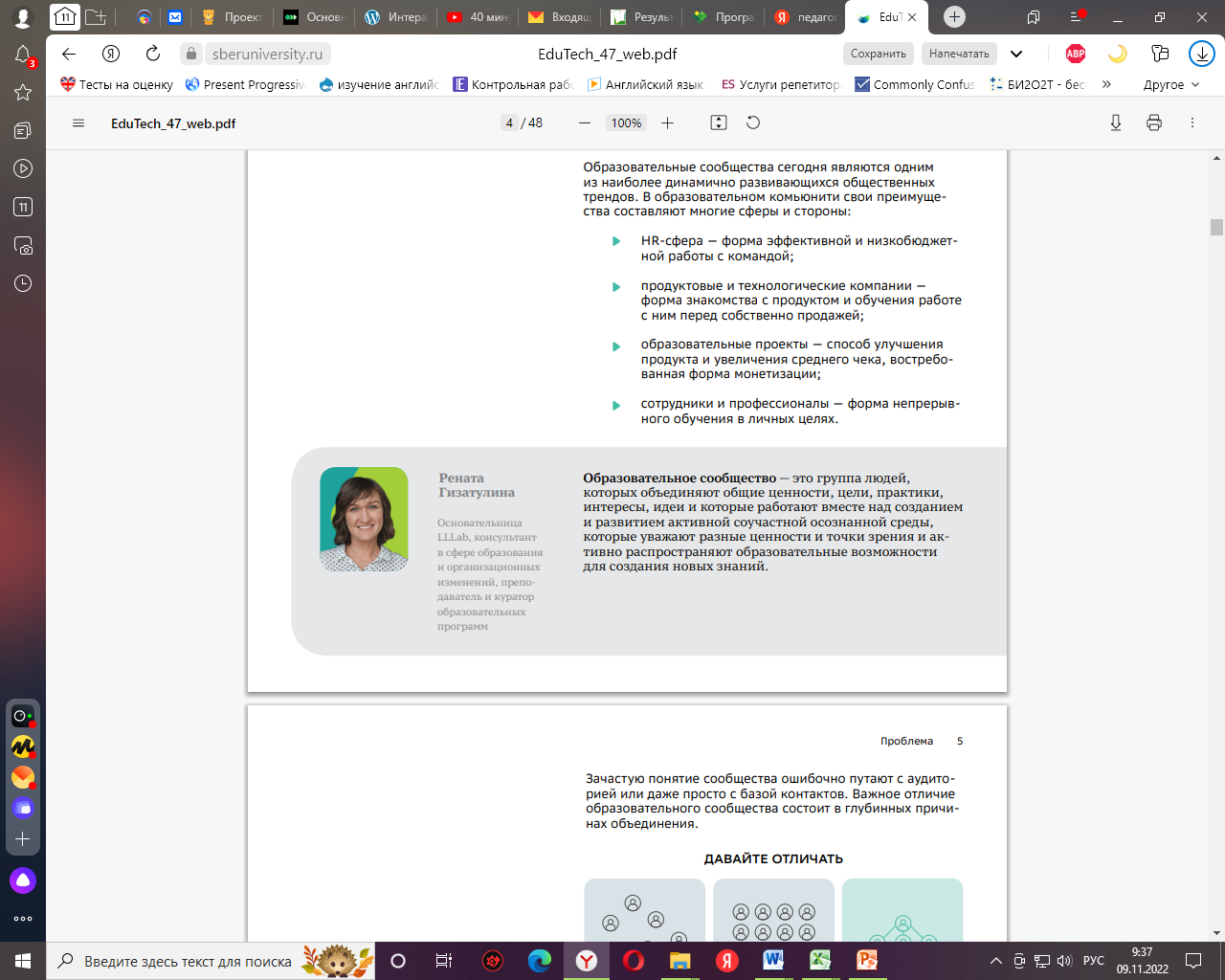 В нашем случае речь идет о педагогическом сообществе. Задачи педагогических сообществ:- организация взаимодействия всех участников образовательного процесса ОУ; -создание базы данных по материалам, используемым в образовательном процессе, а также опыту их применения на занятиях и в воспитательной деятельности; - методическая поддержка молодых педагогов; - знакомство с современными учебными и методическими материалами;- внедрение в образовательный процесс инновационных технологий и проектов; - организация и проведение семинаров, мастер-классов, конкурсов среди всех участников образовательного процесса;- организация и взаимодействие методистов, педагогов, родителей, воспитанников с целью повышения эффективности образовательного процесса. Принципы педагогических сообществ:мотивация педагогов к участию в работе сообщества; создание эмоционально положительного тона общения; стремление к тому, чтобы в сообществе преобладало продуктивное взаимодействие, то есть способствующее профессиональному и личностному развитию участников сообщества; Практически каждый из нас являться членом какого-либо педагогического сообщества. - методическое объединение, творческая экспериментальная группа, Деятельность педагога в профессиональном сообществе осуществляется через руководство или участие в работе профессиональных сообществ, а также работу в городских и окружных профессиональных педагогических сообществах - на уровне города недавно создан экспертный совет и методический совет. Огромная роль в настоящее время принадлежит сетевым педагогическим сообществам, Школлеги, Нспортал, т.к. это - одна из возможностей глобального общения, преодолевающая время и расстояния. Это и обмен знаниями, который далеко выходит за рамки одного ОУ и позволяет оценить свой уровень, сравнить свои методики с другими, приобрести опыт и постоянно пополнять собственный банк знаний и педагогических умений. Нужно ли включаться в работу педагогических сообществ? Давайте посмотрим, какие положительные эффекты можно получить, участвуя в профессиональных  объединениях.Во-первых, обсуждая с коллегами проблемы, с которыми сталкиваемся в своей педагогической практике, мы имеем возможность найти оптимальные пути их решения. Во-вторых, обобщая свой опыт, знакомясь с работами коллег, принимая участие в их обсуждении, мы не только повышаем свой профессиональный уровень, но и делаем более эффективным образовательный процесс. Кроме этого, с одной стороны, это возможность самовыражения, а с другой - разрешение собственных сомнений в верности выбранных методов и педагогических находок в процессе обсуждения с коллегами. В-третьих, возможность повысить свою квалификацию можно не только не нарушая образовательный процесс, но и выбирая именно те курсы и программы, которые являются наиболее актуальными на данный момент. Ну и конечно не нужно забывать про участие в различных Интернет - конкурсах, проектах, олимпиадах, когда не выезжая из своего региона, мы можем принять участие в профессиональных конкурсах не только Всероссийского масштаба, но и мирового. Все это позволяет нам расти профессионально. Таким образом, необходимость педагогических сообществ на сегодняшний день не вызывает сомнений, т.к. для самоопределения, самообразования, самоутверждения, профессионального роста педагога очень важно общение среди своих коллег. Педагоги участвуют в деятельности своих профессиональных сообществ потому, что это полезно для их профессионального развития, в подавляющем большинстве случаев испытывая от этого участия моральное удовлетворение. При этом в половине случаев участие в сообществе поднимает самооценку педагога, а также приносит финансовую выгоду. 